Khiyam Anwar 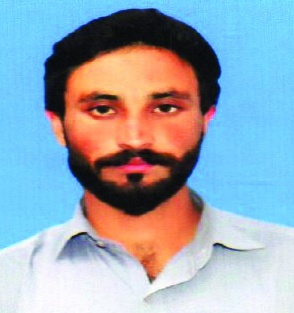 Address:  	Poonch AjkContact:  	+92 314 5282 086Email		khiyamkhan86@gmail.com 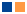 	To seek challenging position in an organization with an aim to contribute positively towards its objectives to the best knwoledge abilities and skills and to serve with honestly intergrity and diligence with the firm belief that the entity growth and success would be my own. PERSONAL INFORMATION Father’s Name	:	Anwar Hussain Date of Birth	: 	14/1/1998CNIC 		:	82303-6379799-7Passport No		:	JF1827991Gender		:	Male Marital Status	:	SingleReligion		:	Islam  ACADEMIC QUALIFICAITON FSc Mirpur AJKOTHER SKILLS IOSH		Certified OSHA		CertifiedNEBOSH	Continue Basic Computer Application EXPERIENCE  01 Year experience as “Safety Officer” in Bahria Town Pvt. Ltd. Pakistan 02 years experience as “Sanitaion Team Leader” in Pakistan  OTHER SKILLS  Ability to work as team leader and team memebr.Good time management skillsGood learning and implimenting skills Good interpersonal skills LANGUAGES English , Urdu, Pashto    REFERENCE  Should be furnished on demand. 